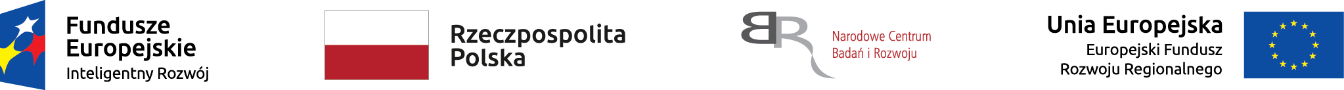 Nr sprawy: 19/2021/BK/AutoInvent	    Załącznik nr 2 do Zapytania ofertowegoOpis przedmiotu zamówienia - wymagane parametry techniczne urządzenia NR 19/2021/BK/AutoInventUwaga: *Wykonawca w kolumnie C zobowiązany jest wpisać szczegółowe informacje dotyczące oferowanego urządzenia dla każdego parametru wg każdego z punktów wykazu z Opisu przedmiotu zamówienia.Brak wypełnienia wszystkich pozycji w kolumnie C będzie uważane za niespełnienie warunków minimalnych przez oferowane urządzenie i będzie skutkowało odrzuceniem oferty Wykonawcy.....................................................		  ................................................................................        	      miejsce  i  data  złożenia  oświadczenia                                                             pieczęć  i  podpisy  upoważnionych  przedstawicieli  Wykonawcy ABCLp.Parametry techniczne urządzeniaSpełnienie parametrów minimum oferowanego urządzenia
(należy poniżej wpisać parametry oferowanego urządzenia)APrzyczepa samochodowa……………………………………………….nazwa producenta (dystrybutora) oraz symbol produktu lub nazwa handlowa oferowanego urządzenia1Parametry techniczne:DMC: 800 ÷ 1000 kgMasa własna nie większa niż 350kgWymiary przestrzeni ładunkowej: nie mniejsze niż 3000x2000 mmUkład jezdny: oś pojedyncza hamowana do 1000 kgKoła: nie większe niż 195/55 R10 CZawieszenie: niezależne, uresorowanie na wałku skrętnymRama stalowa wykonana z profili zamkniętych, spawana, ocynkowana ogniowoPowierzchnia transportowa: podłoga ze sklejki wodoodpornej antypoślizgowej gr. min.12 mmWpuszczane uchwyty podłogowe 4szt Koło manewrowe z obejmą Przyczepa gotowa do rejestracji bez przeglądu z kompletem dokumentów Homologacja europejska